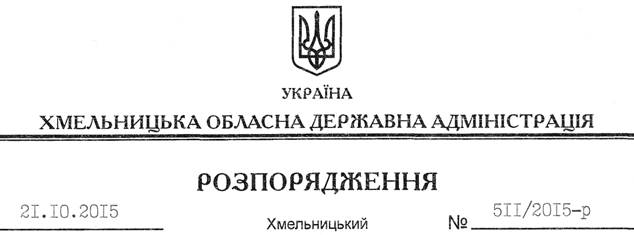 На підставі статей 6, 13, 21, 39 Закону України “Про місцеві державні адміністрації”, статей 17, 59, 122-124, частини 2 статті 134 Земельного кодексу України, статті 51 Водного кодексу України, статей 22, 55 Закону України “Про землеустрій”, розглянувши заяву громадянина Григор’єва О.О., зареєстровану в облдержадміністрації 21.09.2015 за № 99/6436-11-26/2015, та подані матеріали:1. Надати дозвіл громадянину Григор’єву Олександру Олександровичу на розроблення технічної документації із землеустрою щодо встановлення меж земельних ділянок водного фонду в натурі (на місцевості) площами  та , які розташовані за межами населеного пункту на території Сахнівської сільської ради Летичівського району з метою подальшої передачі у користування на умовах оренди для рибогосподарських потреб. 2. Громадянину Григор’єву О.О. при розробленні технічної документації із землеустрою щодо встановлення меж земельних ділянок водного фонду в натурі (на місцевості) забезпечити дотримання вимог чинного законодавства.3. Контроль за виконанням цього розпорядження покласти на заступника голови облдержадміністрації відповідно до розподілу обов’язків.Голова адміністрації								М.ЗагороднийПро надання дозволу на розроблення технічної документації із землеустрою щодо встановлення меж земельних ділянок водного фонду в натурі (на місцевості) громадянину Григор’єву О.О.